Homework – Friday 28th AprilThis week please email homework to Mrs Davis Maths-  Practice telling the time with your grown up. Do you recognise ‘o’ clock? What about half past, quarter past and quarter to? If you want a challenge maybe you could look at increments of 5 minutes.Writing- Can you think of some questions you would like to ask an explorer? It could be somebody who explores now or somebody from the past. Remember to use question marks?Topic-  What human/physical features might you find in our local area (Carleton/Thornton/Poulton)TTRS/Numbots (Please access these as and when you can)Year 2: please practice your 2’s, 5’s, 10’s, 3’s times tables on TTRSYear 1: Numbots – please see username and password information in reading journals and do this every night (it will help with place value/number work.) Work your way through the levels and keep at it. IDL:  Logins will be in reading journals this week so that you can access 3 times a week at home.Spellings Group 1	(oy)			    Group 2 (oy,o_e)			         Group 3 (le, el words)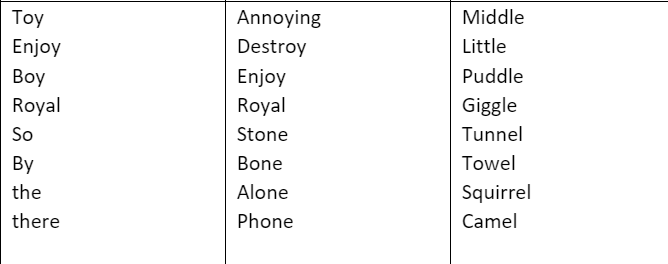 